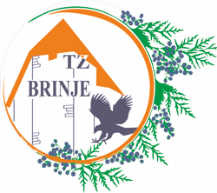 PRIJAVNICA ZA ISKAZIVANJE INTERESA – Cvijet za ljepši okoliš, 11.06. – 12.07.2021.U _____________________, dana _______________________ 2021.godine.Potpis
_____________________Prijavitelj
(Ime i prezime)Kontakt osobaAdresa objekta 
(ulica i mjesto)Kontakt podaci
(broj mobitela, telefona)E-mail i 
internet straniceKategorijaOKUĆNICAOstaloROK ZA PRIJAVU JE 12.07.2021.ROK ZA PRIJAVU JE 12.07.2021.